Srednja medicinska škola 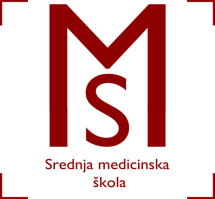 Slavonski BrodV.Jagića 3ARASPORED  VJEŽBI U KABINETIMA I ZDRAVSTVENIM USTANOVAMA ZA                                                        1. C RAZRED FIZIOTERAPEUTSKI TEHNIČAR/TEHNIČARKAŠkolska godina 2016./2017.Srednja medicinska škola Slavonski BrodV.Jagića 3ARASPORED  VJEŽBI U KABINETIMA I ZDRAVSTVENIM USTANOVAMA ZA                                                        1. C RAZRED FIZIOTERAPEUTSKI TEHNIČAR/TEHNIČARKAŠkolska godina 2016./2017.NASTAVNI TJEDANRAZREDGRUPAPREDMET/ODJEL/RADNO VRIJEME9.1.C1.Uvod u rehabilitaciju – Šk. kabinet 10.40-11.25Osnove zdravstvene njege – Šk. kabinet 11.30-12.159.1.C2.Uvod u rehabilitaciju – Šk. kabinet 11.30- 12.15Osnove zdravstvene njege – Šk. Kabinet 9.50-10.359.1.C3.Uvod u rehabilitaciju – Šk. kabinet 9.50-10.35Osnove zdravstvene njege – Šk. Kabinet 10.40-11.25         10.      1.C1.Uvod u rehabilitaciju – Šk. kabinet 9.50-10.35         10.      1.C2.Uvod u rehabilitaciju – Šk. kabinet 10.40-11.25         10.      1.C3.Uvod u rehabilitaciju – Šk. kabinet 11.30-12.1511.     1.C1.Uvod u rehabilitaciju – Šk. kabinet 11.30-12.15Osnove zdravstvene njege – Šk. Kabinet 10.40-11.2511.     1.C2.Uvod u rehabilitaciju – Šk. kabinet 9.50-10.35Osnove zdravstvene njege – Šk. Kabinet 11.30-12.1511.     1.C3.Uvod u rehabilitaciju – Šk. Kabinet 10.40-11.25Osnove zdravstvene njege – 9.50-10.3512.      1.C1.Uvod u rehabilitaciju – Šk. kabinet 10.40-11.2512.      1.C2.Uvod u rehabilitaciju – Šk. kabinet 11.30-12.1512.      1.C3.Uvod u rehabilitaciju – Šk. kabinet 9.50-10.3513.1.C1.Uvod u rehabilitaciju – Šk. kabinet 9.50-10.35 Osnove zdravstvene njege – Šk. Kabinet 11.30-12.1513.1.C2.Uvod u rehabilitaciju – Šk. kabinet 10.40-11.25 Osnove zdravstvene njege – 9.50-10.3513.1.C3.Uvod u rehabilitaciju – Šk. kabinet 11.30-12.15 Osnove zdravstvene njege – Šk. Kabinet 10.40-11.2514.1.C1.Uvod u rehabilitaciju – Šk. kabinet 11.30-12.1514.1.C2.Uvod u rehabilitaciju – Šk. kabinet 9.50-10.3514.1.C3.Uvod u rehabilitaciju – Šk. kabinet 10.40-11.25NASTAVNI TJEDANRAZREDGRUPAPREDMET/ODJEL/RADNO VRIJEME15.1.C1.Uvod u rehabilitaciju – Šk. kabinet 10.40-11.25Osnove zdravstvene njege – Šk. kabinet 11.30-12.1515.1.C2.Uvod u rehabilitaciju – Šk. kabinet 11.30- 12.15Osnove zdravstvene njege – Šk. Kabinet 9.50-10.3515.1.C3.Uvod u rehabilitaciju – Šk. kabinet 9.50-10.35Osnove zdravstvene njege – Šk. Kabinet 10.40-11.25         16.      1.C1.Uvod u rehabilitaciju – Šk. kabinet 9.50-10.35         16.      1.C2.Uvod u rehabilitaciju – Šk. kabinet 10.40-11.25         16.      1.C3.Uvod u rehabilitaciju – Šk. kabinet 11.30-12.15